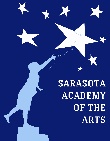       A Note From HomeThis form MUST be received by the SAA office within three days of the absence/tardy to be excused.Student’s Name:  							Grade: 					My child:			was tardy on 				 (date) due to 							.Please attach a doctor’s note in order to be excused.was/will be absent on 					(date/s) due to 														            (reason).    Please attach a doctor’s note for more than three days in a row in order to be excused.will be picked up for an early dismissal on 			 (date) at 			am/pmfor 													.Please send in a doctor’s note in order to be excused.Please call me regarding 								.  You may reach me at 							 (phone number).Parent Name: 							 Parent Phone: 				Parent Signature: 								 Date: 				+++++++++++++++++++++++++++++++++++++++++++++++++++++++++++++++++++++++++++++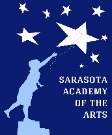    	A Note From HomeThis form MUST be received by the SAA office within three days of the absence/tardy to be excused.Student’s Name:  							Grade: 					My child:			was tardy on 				 (date) due to 							.Please attach a doctor’s note in order to be excused.was/will be absent on 					(date/s) due to 														            (reason).    Please attach a doctor’s note for more than three days in a row in order to be excused.will be picked up for an early dismissal on 			 (date) at 			am/pmfor 													.Please send in a doctor’s note in order to be excused.Please call me regarding 								.  You may reach me at 							 (phone number).Parent Name: 							 Parent Phone: 				Parent Signature: 								 Date: 				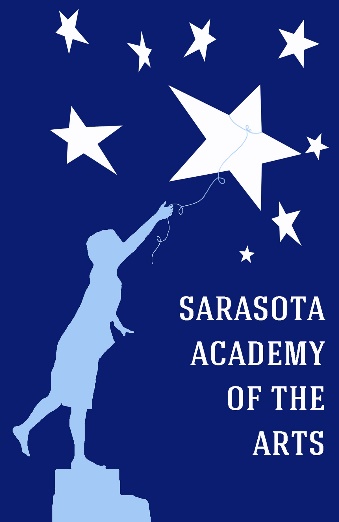 4466 Fruitville RoadSarasota, FL  34232(941) 377-2278Fax (941) 404-4492www.SarasotaAcademyoftheArts.comA Note From Home BookletPlease use the enclosed notes for Tardies, Absences, and Early Dismissals from school.Absences and Tardies will only be excused if a Note or Email (accompanied with a Doctor’s note) is received in the SAA office within three days of the absence/tardy.  After that time, the absence/tardy will remain as unexcused.In accordance with the Sarasota District policy, as student is considered Truant due to having five or more unexcused absent days within a calendar month or having ten or more unexcused absent days within a ninety-day calendar period and can be subject to judicial action.Excessive Tardies, Early Dismissals, and/or Unexcused Absences may jeopardize the standing of the student at SAA.  Cases will be handled individually, and a determination will be made based on the circumstances of the absences.